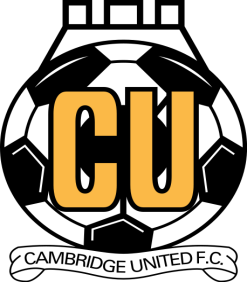 Cambridge United Football Club		
Application Form Please complete all sections of this application form and return to academy@cambridge-united.co.uk on or prior to the closing date. Section 1 – Personal Details Section 2 – Rehabilitation of Offenders ActSection 3 – BAME DeclarationThe EFL has introduced positive action measures aimed at tackling the under-representation of coaches and managers from Black, Asian and Minority Ethnic (BAME) backgrounds. New regulations require Clubs to shortlist at least one suitably qualified BAME candidate (where an application has been received) for all roles in Academy Football that require a UEFA A or UEFA B Licence: Section 4 – DeclarationI can confirm that the information provided in this application form is accurate. I have omitted no facts that could affect my employment. I understand that any false misleading statements could place any subsequent employment in jeopardy. I understand that any employment entered into is subject to documentary evidence of my right to work in the UK and satisfactory references. I consent to personal data contained within this form being recorded for the purposes of assessing suitability for the post and may form the basis of any subsequent personnel file. Cambridge United will treat any personal information that you provide to us, or that we obtain from you, in accordance with the requirements of the Data Protection Act 1998.  TitleSurnameFirst NamesFirst NamesAddressAddressPostcodePostcodeHome No. Home No. Mobile No.Mobile No.Email addressEmail addressAre you eligible to work in the UK? (please tick)Are you eligible to work in the UK? (please tick)YesNoHave you ever been convicted of a criminal offence? (Please tick)YesNoHave you any prosecutions pending? (Please tick)YesNoIf yes, please give details/dates of offence(s) and sentence:  Do you consider your ethnicity to fall within one of the following definitions?BlackAsianMinority Ethnic (Please tick)YesNo Signed Date 